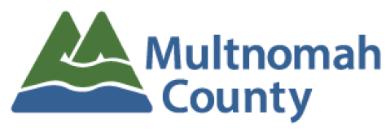 5विपरीत लिङ्गी तथा तेस्रोलिङ्गी वृद्ध वयस्क र दुई आत्मीय वृद्धवृद्धाले वृद्ध वयस्कहरू र असक्षमता भएका मानिसहरूलाई सेवाहरूमा पहुँच गराउन समुदाय-केन्द्रित प्रक्रियाको नेतृत्व गर्छन्।।व